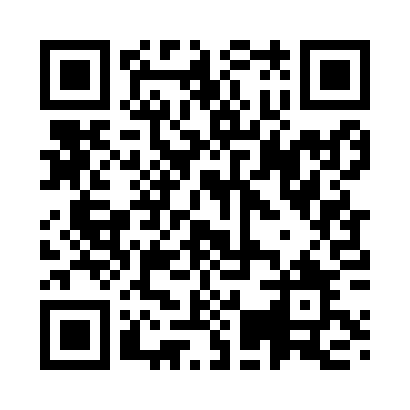 Prayer times for Drumduff, AustraliaWed 1 May 2024 - Fri 31 May 2024High Latitude Method: NonePrayer Calculation Method: Muslim World LeagueAsar Calculation Method: ShafiPrayer times provided by https://www.salahtimes.comDateDayFajrSunriseDhuhrAsrMaghribIsha1Wed5:266:3912:253:446:117:202Thu5:266:4012:253:436:107:193Fri5:266:4012:253:436:107:194Sat5:266:4012:253:436:097:195Sun5:276:4012:253:426:097:186Mon5:276:4112:253:426:087:187Tue5:276:4112:253:426:087:188Wed5:276:4112:253:426:087:179Thu5:276:4212:243:416:077:1710Fri5:276:4212:243:416:077:1711Sat5:286:4212:243:416:077:1712Sun5:286:4212:243:416:067:1613Mon5:286:4312:243:416:067:1614Tue5:286:4312:243:406:067:1615Wed5:286:4312:243:406:057:1616Thu5:296:4412:243:406:057:1617Fri5:296:4412:243:406:057:1518Sat5:296:4412:243:406:057:1519Sun5:296:4512:253:406:047:1520Mon5:306:4512:253:396:047:1521Tue5:306:4512:253:396:047:1522Wed5:306:4612:253:396:047:1523Thu5:306:4612:253:396:047:1524Fri5:316:4612:253:396:037:1525Sat5:316:4712:253:396:037:1526Sun5:316:4712:253:396:037:1527Mon5:316:4712:253:396:037:1528Tue5:326:4812:253:396:037:1529Wed5:326:4812:253:396:037:1530Thu5:326:4812:263:396:037:1531Fri5:326:4912:263:396:037:15